OUR NEW YEAR RESOLUTIONSAVE THE PLANETWhat if you could save money while you were saving the planet?Every year we get challenged to set resolutions and we go on to keep them for 365 days, hours, minutes or sometimes only seconds. Normally the resolutions are about making ourselves better, to lose weight, to exercise, to stop smoking/drinking or some other improvement.This year why not try going bigger – saving the planet from a climate disaster. Okay, it can be hard to know how to make a difference and where to start. So we have put together this simple guide to help decide what to do.The average carbon footprint for people in United Kingdom is 6.50 tonnesThe worldwide carbon footprint target to combat climate change is 2 tonnes per personDon’t think this is a perfect scientific method – but it will help you get to something close to the 2 Tonne per person target.The table on pages 3 and 4 takes you through the process. It should be used for the whole house if possible. The table will calculate the results for you.First step is to fill in the pink boxes with your best estimate for the next year. It doesn’t need to be perfect, if you don’t know the number then put in your best guess. For driving the distance is the number of miles the car travels, no matter how many people are in it. For all the other types of transport the distance is the number of miles people travel.Next do the calculations to give you an estimate of your emissions. With the cursor anywhere in the table press CTRL and A at the same time. Then press F9 and your emissions will appear in the first blue box.Now look at each of the items and think about whether you can make changes as part of your resolution:Could you travel by train instead of car or bus?Do you actually need to travel?Could you eat less meat?Now move on to the yellow boxes – fill in the new numbers you have resolved to try to meet.With the cursor anywhere in the table press CTRL and A at the same time. Then press F9 and your emissions will appear in the second blue box.Finally enter the number of people in the green box. With the cursor anywhere in the table press CTRL and A at the same time. Then press F9 and the final results will appear in the grey boxes and this will tell you how much you need to pay to offset your emissions to get down to the target of 2000 kg for each person.Now think about where to offset. We have chosen a value of £20 per Tonne.Choosing where to offsetSo what do you do to offset? It isn’t just about planting trees – there are loads of ways to offset. But why not think about climate justice – that is funding offsetting projects in areas of the world where climate change is already causing harm.There are a number of organisations that you could look at, some of them are listed here.Carbon FootprintReducing carbon-footprint at homeJust in case you are having trouble coming up with ideas on how to reduce we have put together a few ideas that you might want to think about.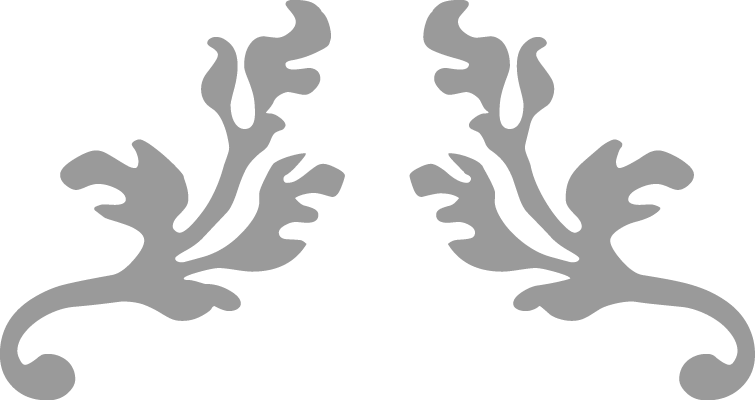 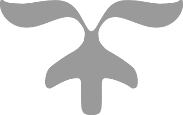 NEW YEAR RESOLUTIONNow it is time to write down what you will do next year.I/WE WILLReduce carbonReduce my/our electricity use Reduce my/our gas use Change my/our travel options Change my/our eating habits OffsetDonate £________________ to _______________________Change the homeMake the house warmer Heat my/our self not the room Switch off things on standby Reduce the temperature of bedrooms Avoid spending too long in the shower Only boil the water needed Make sure the freezer is used efficiently Buy more local food Avoid using the tumble drier where possible Choose leisure activities that are not that as carbon intensive Signed______________________________________________CURRENT PLANCURRENT PLANCURRENT PLANCURRENT PLANI WILL MAKE THESE CHANGESI WILL MAKE THESE CHANGESElectricityElectricityElectricityElectricityElectricityElectricityElectricityWhat is your annual electricity bill? £ £ Your emissions    0 kg   0 kg   0 kg   0 kgGasGasGasGasGasGasGasWhat is your annual gas bill?£ £ Your emissions   0 kg   0 kg   0 kg   0 kgDrivingDrivingDrivingDrivingDrivingDrivingDrivingWhat is you planned mileage?milesmilesFor a diesel/petrol car your emissions   0 kg   0 kg   0 kg   0 kgOR for an electric car add 1500 to your mileage Eq milesEq miles   0 kg   0 kg   0 kg   0 kgBus travel Bus travel Bus travel Bus travel Bus travel Bus travel Bus travel How many miles do you plan to travel by bus this year? milesmilesYour emissions    0 kg   0 kg   0 kg   0 kgRail travelRail travelRail travelRail travelRail travelRail travelRail travelHow many miles do you plan to travel on national rail milesmilesYour emissions    0 kg   0 kg   0 kg   0 kgHow many miles do you plan to travel on international railmilesmilesYour emissions    0 kg   0 kg   0 kg   0 kgAir transportAir transportAir transportAir transportAir transportAir transportAir transportHow many miles do you plan to travel by air in the UK milesmilesYour emissions    0 kg   0 kg   0 kg   0 kgHow many miles do you plan to travel by air in Europe milesmilesYour emissions    0 kg   0 kg   0 kg   0 kgHow many miles do you plan to travel by air to places outside Europe milesmilesYour emissions    0 kg   0 kg   0 kg   0 kgShip transportShip transportShip transportShip transportShip transportShip transportShip transportHow many miles do you plan to travel by ship milesmilesYour emissions    0 kg   0 kg   0 kg   0 kgFoodFoodFoodFoodFoodFoodFoodWhat sort of diet do you have?Meatlover 2600 kgAverage meat	 2100 kgNo beef 1400 kgVegetarian 1400 kgVegan 1000 kgI am aI will be aEnter your emissions from food kgkgkgkgTOTALSTOTALSTOTALSTOTALSTOTALSTOTALSTOTALSPlanned emissions add the totals – add all the numbers   0 kg   0 kg   0 kgA   0 kgTARGETSTARGETSTARGETSTARGETSTARGETSTARGETSTARGETSTARGET – enter the number of people0 0 PEOPLEBB   0 kgWhat I need to offsetA-BA-BA-BA-BA-B   0 kgThe amount you need to spend to offset£   0.00